                                                                                                                                          OBEC DOBŘÍNSKO 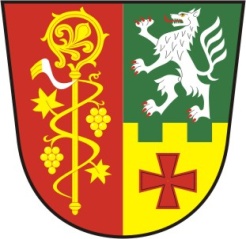                      Dobřínsko č. 60               672 01  Moravský Krumlov                          IČO: 00600296                                                                                              OZNÁMENÍ O ZVEŘEJNĚNÝCH DOKUMENTECHVšechny výše uvedené dokumenty jsou k nahlédnutí v listinné podobě v úředních hodinách v kanceláři Obecního úřadu Dobřínsko.Vyvěšeno: 9.7.2019Sejmuto : 30.6.2020Název dokumentuMísto zveřejnění na internetových stránkáchDatum schválení/provedeníDatum zveřejněníDatum sejmutíRozpočtový výhled na období 2019 - 2022http://www.dobrinsko.eu/assets/File.ashx?id_org=2791&id_dokumenty=2909825.3.201927.3.201930.6.2022Schválený rozpočet obce na rok 2019http://www.dobrinsko.eu/assets/File.ashx?id_org=2791&id_dokumenty=2910025.3.201927.3.201931.12.2019Schválený Závěrečný účet obce za rok 2018http://www.dobrinsko.eu/zaverecny-ucet-obce-dobrinsko/ds-4171/archiv=1&p1=749424.6.201925.6.201930.6.2020Rozpočtové opatření č. 1/2019http://www.dobrinsko.eu/assets/File.ashx?id_org=2791&id_dokumenty=2910231.3.20193.4.201930.6.2020Rozpočtové opatření č. 2/2019http://www.dobrinsko.eu/assets/File.ashx?id_org=2791&id_dokumenty=292531.4.20199.4.201930.6.2020 Rozpočtové opatření č. 3/2019http://www.dobrinsko.eu/assets/File.ashx?id_org=2791&id_dokumenty=2925514.5.201914.5.201930.6.2020 Rozpočtové opatření č. 4/2019http://www.dobrinsko.eu/assets/File.ashx?id_org=2791&id_dokumenty=2925710.6.201910.6.2019       30.6.2020Rozpočtové opatření č. 5/2019http://www.dobrinsko.eu/assets/File.ashx?id_org=2791&id_dokumenty=292599.7.20199.7.201930.6.2020